»Ne gre za to, kako močno znaš udariti. Bistvo je, kako močan udarec znaš prenesti in da greš naprej«Rocky Balboa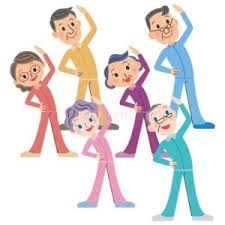 RAZGIBAJ SE, DA OSTANEŠ ZDRAVSREDA, 3. 6. 2020Aktivnost 1:Za začetek vam posredujem 20 dinamičnih vaj za ogrevanjehttps://www.youtube.com/watch?v=CGioDVduOQwAktivnost 2:Vaje za hrbtenicoVaje ob posnetku lahko izvajate s premori (nekaj vaj zjutraj, nekaj popoldan in nekaj zvečer).https://www.youtube.com/watch?v=hJndUKMp3A8Aktivnost 3:Zanimivosti o izvajanju enajstmetrovkhttps://www.youtube.com/watch?v=S50yhCPOyQw&fbclid=IwAR0d8qt-Gt29tpiQU2DUzAtePZb_uSQbYwVZd93paOBXzabG9Hhja--xhbY&app=desktop